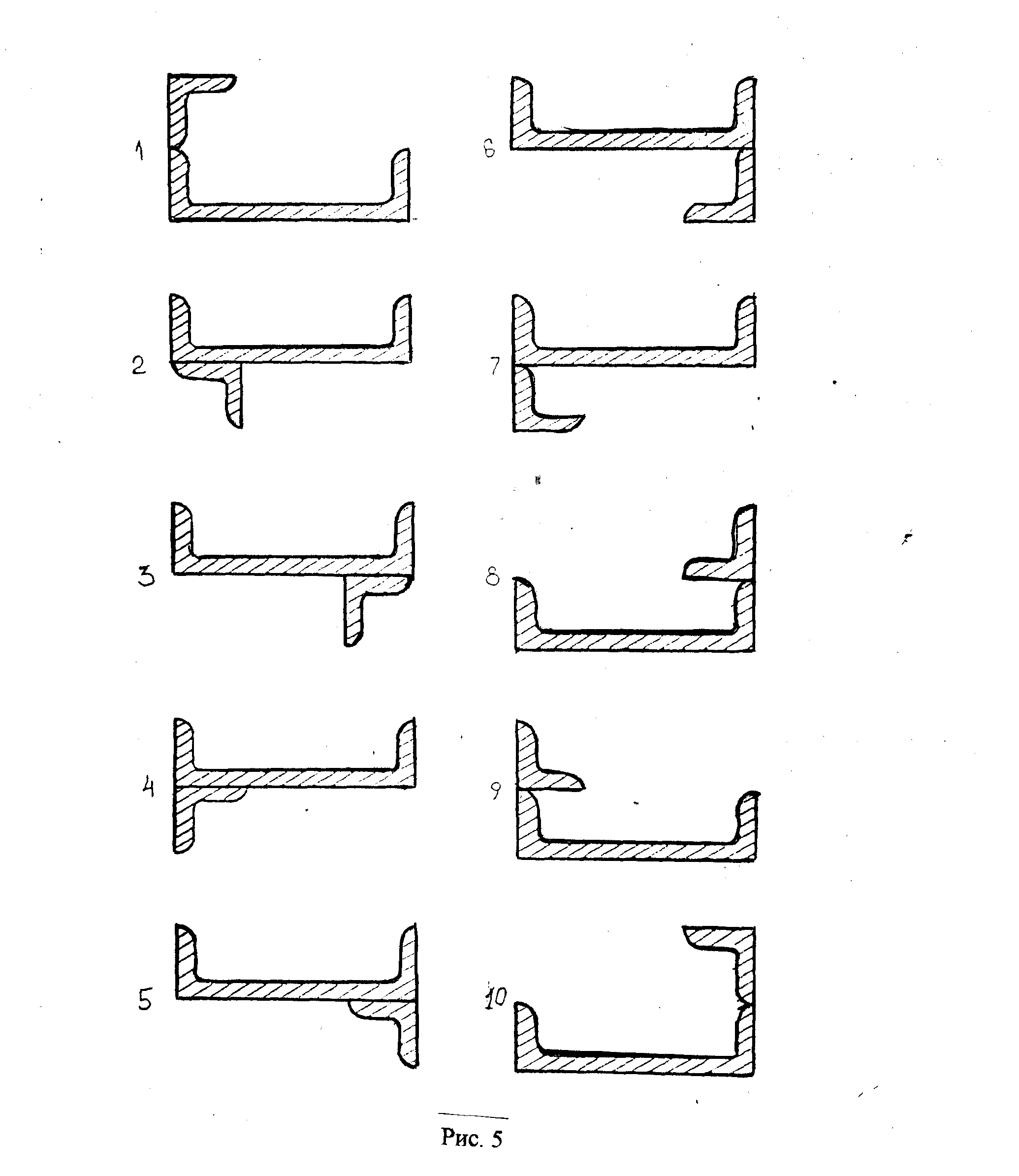 	МОЙ РИСУНОК № 6 на рисунке № 5Задача 1 Геометрические характеристики плоских сечений. Для поперечного сечения, составленного из стандартных прокатных профилей, требуется:1. Определить положение центра тяжести относительно произвольных осей.2.Построить центральные оси, параллельные выбранной произвольной системе осей, относительно которых определен центр тяжести сечения.3. Определить величины осевых и центробежного момента инерции относительно центральных осей.           4.Определить направление главных центральных осей.5. Найти экстремальные значения моментов инерции относительно главных центральных осей.6.Начертить сечение в масштабе и указать на нем все оси и все размеры.7. При расчете все необходимые данные следует брать из таблиц сортамента. Условие: Уголок-10х25х4 Швеллер№27Задача № 2. Практические расчеты на срез и смятие. Для схем (рис.3) I-VI определить необходимое количество заклепок диаметром d, для соединения листов внахлест, если 140 МПа, а 320 МПа.Толщины листов и величина растягивающих усилий приведены в табл.3.Для схемы VII определить общую длину фланговых и лобового шва, а для схемы VIII длину фланговых швов для соединения внахлест двух листов, если для сварных швов 110 МПа. Толщины листов и величина растягивающих усилий приведены в табл.3.№ схемы V;Диаметр заклепок 13; Сила F, кН 220
Мой рисунок № V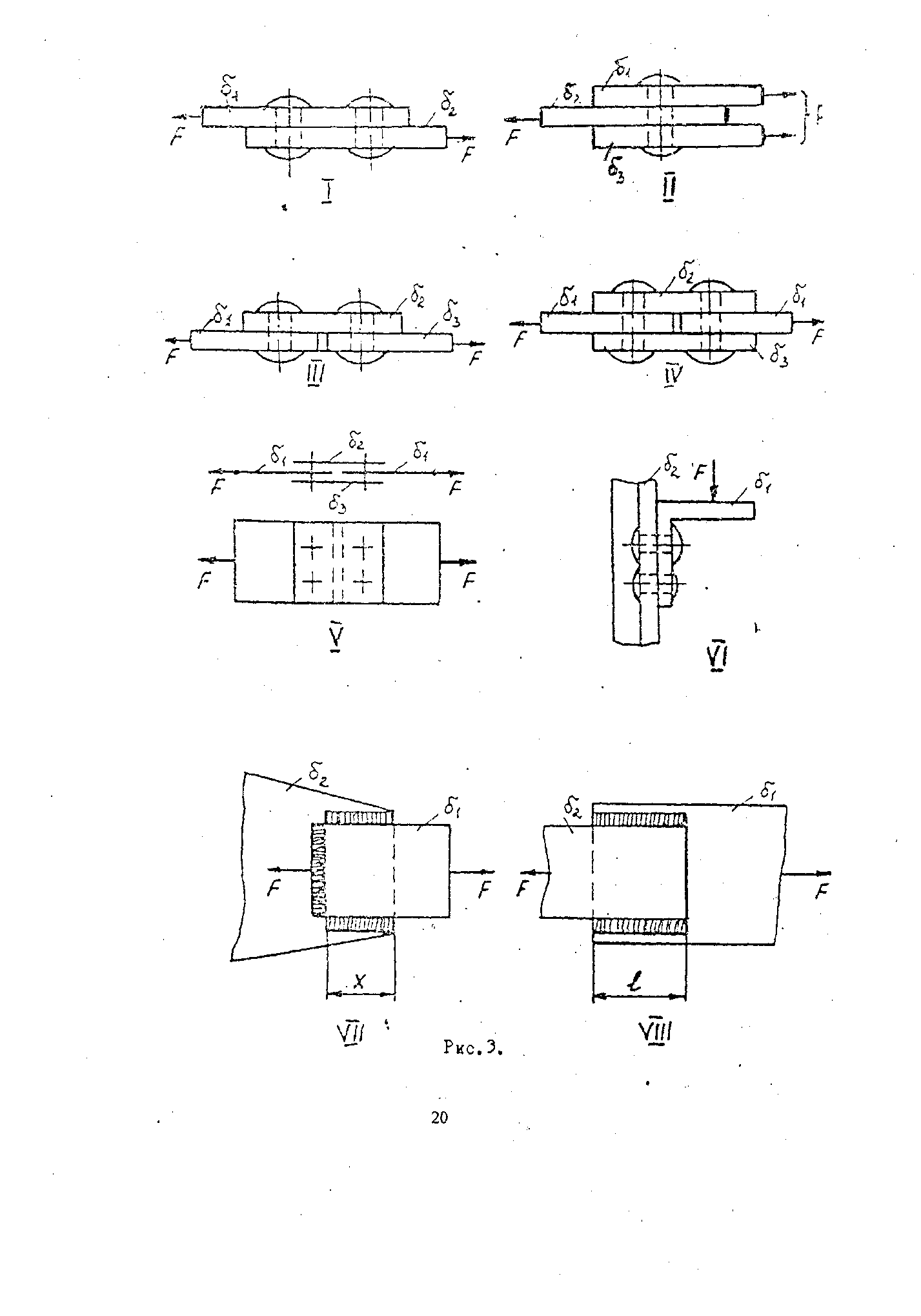 Толщина листов,мм1                        2                     38	8                                      8